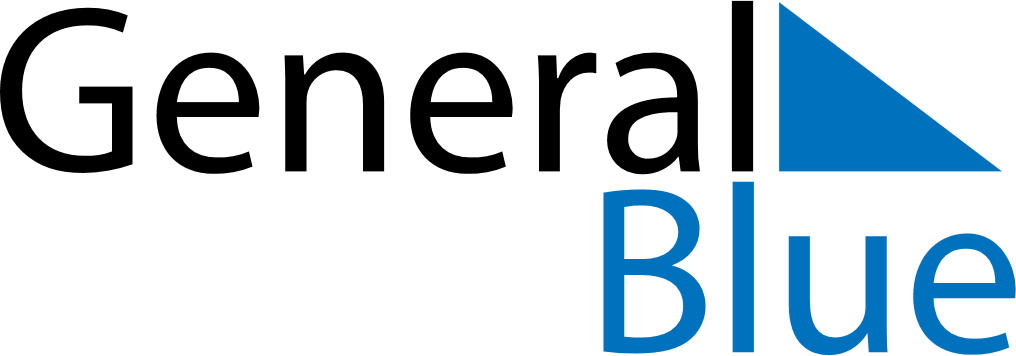 January 2022January 2022January 2022January 2022El SalvadorEl SalvadorEl SalvadorSundayMondayTuesdayWednesdayThursdayFridayFridaySaturday1New Year’s Day234567789101112131414151617181920212122Firma de los Acuerdos de Paz23242526272828293031